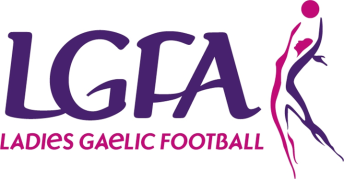 VenueTuesday 11th April	Maynooth University	Registration 10.30am - Finish 5pm		Thursday 20th April	University Of Limerick	Registration 10.30am - Finish 5pm		Medical ConditionsFood AllergiesFeeEach application must be accompanied by the non-refundable €35 fee to confirm your place and sent to: Lyn Savage, National Development Officer, LGFA, Croke Park, Dublin 3 or email lyn.savage@lgfa.ie Cheque:  			(made payable to Ladies Gaelic Football Association)Credit Card: Card Number: ____________________________________Expiry Date:	    _____________		Sec Code: ___________Signature (Parent/Guardian if U18): ______________________  	Date: 	______________First NameSurnameDate of BirthClub Registered WithMobile Number (Parent/Guardian if Under 18)Mobile Number (Parent/Guardian if Under 18)Email Address (Parent/Guardian if Under 18)Email Address (Parent/Guardian if Under 18)Emergency Contact NameEmergency Contact NameEmergency Contact NumberEmergency Contact NumberGoalkeeping Experience (if any)Goalkeeping Experience (if any)